ПРЕСС-СЛУЖБА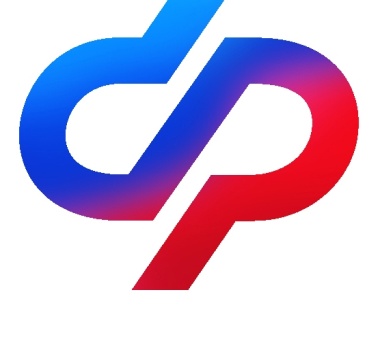 ОТДЕЛЕНИЯ ФОНДА ПЕНСИОННОГО И СОЦИАЛЬНОГО СТРАХОВАНИЯ РОССИЙСКОЙ ФЕДЕРАЦИИПО ВОЛГОГРАДСКОЙ ОБЛАСТИ                                           400001, г. Волгоград, ул. Рабоче-Крестьянская, 16      Официальный сайт Отделения СФР по Волгоградской области –  sfr.gov.ru/branches/volgograd/Отделение Социального фонда России по Волгоградской области назначило единое пособие родителям более 157 тысяч детей	Отделение Социального фонда России по Волгоградской области с начала года оформило выплату единого пособия родителям 157 713 детей. Пособие назначалось в формате социального казначейства. Это значит, что для получения выплаты родителям, как правило, достаточно было только подать заявление через портал Госуслуг. Остальные сведения Социальный фонд проверял по межведомственному взаимодействию. Для удобства родителей сразу все дети, на которых положено пособие, указываются в одном заявлении.	Напомним, что для оформления единого пособия дети и родители должны быть российскими гражданами и постоянно проживать в России. Размер выплаты на детей составляет 50%, 75% или 100% регионального прожиточного минимума ребёнка. При назначении выплаты применяется комплексная оценка доходов и имущества семьи, а также учитывается занятость родителей или объективные причины её отсутствия.